Arts & CommunicationArts & CommunicationArts & CommunicationOccupations in this path are related to humanities and the performing, visual, literacy and media arts.Occupations in this path are related to humanities and the performing, visual, literacy and media arts.Occupations in this path are related to humanities and the performing, visual, literacy and media arts.Audio, Video, Technology & Film, Printing & Technology, Visual Arts, Performing Arts, Journalism & Broadcasting, TelecommunicationAudio, Video, Technology & Film, Printing & Technology, Visual Arts, Performing Arts, Journalism & Broadcasting, TelecommunicationAudio, Video, Technology & Film, Printing & Technology, Visual Arts, Performing Arts, Journalism & Broadcasting, Telecommunication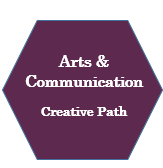 InstitutionProgram TitleCasper CollegeAA: Theatre TechnologyCasper CollegeAA: Theatre PerformanceLaramie County Community CollegeAA: TheaterNorthern Wyoming Community College DistrictAA: Theatre & DanceWestern Wyoming CollegeAA: Technical TheatreCasper CollegeAFA: Graphic DesignLaramie County Community CollegeAAS: Graphic DesignNorthwest CollegeAAS: Graphic DesignCasper CollegeAFA:  PhotographyCentral Wyoming CollegeAAS: PhotographyCentral Wyoming CollegeAA: FilmLaramie County Community CollegeCertificate: Photographic and Digital Preservation Specialist.Laramie County Community CollegeCertificate: Basic Photographic ImagingNorthwest CollegeCertificate: Photographic & Digital Preservation SpecialistNorthwest CollegeAAS: Photographic CommunicationsCasper CollegeAA: ArtCasper CollegeAFA” Fine ArtsCentral Wyoming CollegeCertificate: Theatre & FilmCentral Wyoming CollegeAA: ArtCentral Wyoming CollegeCertificate: Three-Dimensional Art, Cert IICentral Wyoming CollegeAA: Visual & Performing ArtsEastern Wyoming CollegeAA: ArtLaramie County Community CollegeAA: MultimediaLaramie County Community CollegeAA: ArtNorthern Wyoming Community College DistrictCertificate: Arts AdministrationNorthern Wyoming Community College DistrictAA: ArtNorthwest CollegeAA: ArtWestern Wyoming CollegeAA: Art FoundationCasper CollegeAA: Communication (Human Communication/Journalism/Multimedia/Public Relations)Central Wyoming CollegeAA: CommunicationCentral Wyoming CollegeAA: New MediaEastern Wyoming CollegeAA: CommunicationLaramie County Community CollegeAA: Mass MediaLaramie County Community CollegeAA Mass Media: Multimedia ConcentrationNorthwest CollegeAA: CommunicationWestern Wyoming CollegeAA: CommunicationCasper CollegeAA: English (Literature/Writing/Secondary Education)Central Wyoming CollegeAA: EnglishEastern Wyoming CollegeAA: EnglishLaramie County Community CollegeAA: EnglishNorthern Wyoming Community College DistrictAA: EnglishNorthwest CollegeAA: English StudiesWestern Wyoming CollegeAA: EnglishWestern Wyoming CollegeCertificate: Creative WritingCasper CollegeAA: MusicCasper CollegeAFA: Music EducationCasper CollegeAFA: Music PerformanceCentral Wyoming CollegeAA: MusicLaramie County Community CollegeAA MusicNorthwest CollegeAA: MusicNorthwest CollegeAAS: Music TechnologyNorthern Wyoming Community College DistrictAA: MusicNorthern Wyoming Community College DistrictCertificate: Music TechnologyWestern Wyoming CollegeAA: MusicWestern Wyoming CollegeAA: Musical TheatreCasper CollegeAA: Dance PerformanceWestern Wyoming CollegeAA: Dance, Entertainment IndustryWestern Wyoming CollegeAAS: Dance EntrepreneurshipCasper CollegeAA: Museum/Gallery StudiesNorthwest CollegeCertificate: Audio Technician